Primary Care Paediatric Rapid Access Clinic Referral Form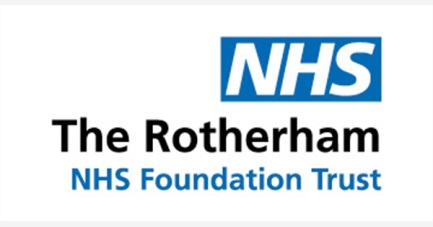 To be completed by clinic team on receipt of referral:To be completed by triaging consultant:Patient DemographicsPatient DemographicsPatient DemographicsPatient DemographicsPatient DemographicsNameDate of Birth Please note children are only eligible before their 16th birthdayNHS numberAddressContact telephone numberPlease ensure both numbers are currentLandlineLandlineContact telephone numberPlease ensure both numbers are currentMobileMobileReferrer informationReferrer informationReferrer informationReferrer informationReferrer informationNameGP practiceContact telephone numberReferral InformationReferral InformationReferral InformationReferral InformationReferral InformationDate of referralHas this patient already been seen in the paediatric service with this problem?Reason for referralSummary of referral:Summary of referral:Summary of referral:Summary of referral:Summary of referral:Is an interpreter required?Is an interpreter required?YesWhich language:Which language:Is an interpreter required?Is an interpreter required?NoI would like this patient to be seen withinI would like this patient to be seen withinI would like this patient to be seen within2 working daysI would like this patient to be seen withinI would like this patient to be seen withinI would like this patient to be seen within2 weeks of referralI confirm that I have advised the parent/guardian to expect a telephone call advising them about the time and data of their appointment. I confirm that I have advised the parent/guardian to expect a telephone call advising them about the time and data of their appointment. I confirm that I have advised the parent/guardian to expect a telephone call advising them about the time and data of their appointment. I confirm that I have advised the parent/guardian to expect a telephone call advising them about the time and data of their appointment. Referral receiptReferral receiptDate & time of referralConsultant TriagingConsultant TriagingConsultant TriagingDate of TriagingDecision regarding timingTo be seen within 2 working daysDecision regarding timingTo be seen within 2 weeksDecision regarding timingCan be seen in routine clinicDecision regarding timingNeeds to be seen on CAUDecision regarding timingRequires further informationDecision regarding timingNot appropriate for paediatric serviceIf referral rejected, consultant to phone GP or  dictate letterCommentsCommentsCommentsAppointment madeAppointment madeAppointment madeDate & time of appointmentParent/guardian informed of the appointment